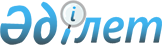 О создании Высшего военного училища Внутренних войск Министерства внутренних дел Республики КазахстанПостановление Правительства Республики Казахстан от 18 марта 1997 г. N 349



          В целях подготовки квалифицированных офицерских кадров для
Внутренних войск Министерства внутренних дел Республики Казахстан
Правительство Республики Казахстан постановляет:




          1. Создать Высшее военное училище Внутренних войск Министерства
внутренних дел Республики Казахстан в г. Петропавловске по
подготовке офицерских кадров с высшим военно-специальным и средним
военно-специальным образованием с ежегодным приемом 220 человек на
базе Петропавловского техникума механизации сельского хозяйства за
счет общей численности и ассигнований Внутренних войск Министерства
внутренних дел Республики Казахстан на 1997 год.




          2. Министерству финансов Республики Казахстан:




          в счет утвержденной сметы Внутренних войск на 1997 год выделить
финансирование в первом полугодии текущего года в сумме 75 (семьдесят
пять) млн. тенге для решения организационных вопросов по созданию
училища;




          начиная с 1998 года предусмотреть в республиканском бюджете
необходимые ассигнования на содержание и укрепление
материально-технической базы указанного высшего учебного заведения
по установленным нормам.




          3. Акиму Северо-Казахстанской области принять меры по
обеспечению жильем военнослужащих и профессорско-преподавательского
состава.





     Премьер-Министр
  Республики Казахстан


					© 2012. РГП на ПХВ «Институт законодательства и правовой информации Республики Казахстан» Министерства юстиции Республики Казахстан
				